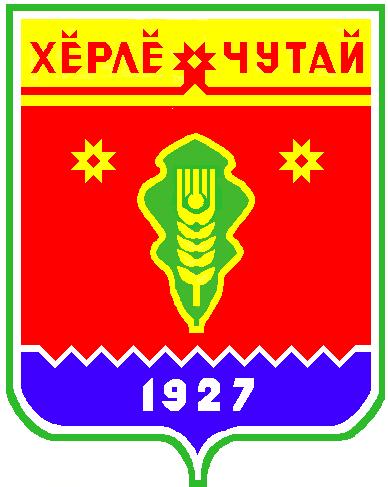 Постановлениеадминистрации  Атнарского сельского поселения Красночетайского района Чувашской Республики «О мерах  по предотвращению несчастных случаев (травматизма) населения, обусловленных сходом снежных масс и падением сосулек с крыш зданийна территории Атнарского сельского поселения Красночетайского района Чувашской Республики»от 08.02.2019 №5В целях снижения и предотвращения несчастных случаев (травматизма) населения, обусловленных сходом снежных масс и падением сосулек с крыш зданий, контроля за очисткой крыш зданий от снега, наледи, сосулек администрация Атнарского сельского поселения  постановляет:1. Создать рабочую группу в следующем составе:Наумовой А.А.- главы Атнарского сельского поселения, руководитель группы;Шуськина Г.А.- заведующий Атнарского СДК, заместитель руководителя группы;Илларионовой Н.А.- ведущего специалиста – эксперта администрации Атнарского сельского поселения, член группы;Кузнецовой Л.М.- инспектора ВУР администрации Атнарского сельского поселения,                   член группы2. Рекомендовать:- руководителям учреждений и организаций всех форм собственности Атнарского сельского поселения издать соответствующие распоряжения и приказы о назначении ответственных лиц, организовать работы по очистке кровель от снежно-ледяных масс и сосулек в соответствии с требованиями правил охраны труда. На местах очистки устанавливать знаки, запрещающие пешеходное движение, и ограждения, выделить дежурных в охранной зоне для предупреждения пешеходов и водителей автотранспорта;- собственникам и владельцам зданий и сооружений независимо от форм собственности принять необходимые меры по своевременной очистке крыш зданий и сооружений в целях недопущения накопления снега, образования льда. Снег, сброшенный с крыш, должен немедленно вывозиться владельцами строений. 3. ЕДДС Атнарского сельского поселения организовать своевременный прием от населения и организаций сообщений о любых чрезвычайных происшествиях, несущих информацию об угрозе и факте возникновения чрезвычайной ситуации, оперативно доводить до главы сельского поселения, руководителей учреждений и организаций сельского поселения все предупреждения о неблагоприятных метеорологических явлениях, вести ежедневный мониторинг обстановки.  4. Контроль за выполнением настоящего постановления оставляю за собой.  6. Опубликовать настоящее постановление в периодическом печатном издании «Вестник Атнарского сельского поселения».Глава Атнарского сельского поселения                                                        А.А.Наумова Постановлениеадминистрации  Атнарского сельского поселения Красночетайского района Чувашской Республики «О создании комиссии по безаварийному пропуску паводковых вод на территории Атнарского сельского поселения Красночетайского районаЧувашской Республики»от 11.02.2019 №6Для защиты населения и объектов экономики сельского  поселения, сохранения от разрушения и повреждения плотин, мостов, прудов, гидротехнических и инженерных сооружений, недопущения нарушений дорожных покрытий в зоне повышения паводковых вод, разлива реки Сура, сохранения жизнеобеспечения сельского поселения  п о с т а н о в л я е т: I.Образовать противопаводковую комиссию сельского поселения в составе:1. Наумовой Альбины Анатольевны – глава администрации  сельского поселения; - председатель комиссии;2. Илларионовой Надежды Александровны –  ведущего специалиста - эксперта администрации сельского поселения, секретарь комиссии; 3. Шуськина Геннадия Александровича – заведующего Атнарского сельского Дома культуры – член комиссии;4.  Ванягиной Галины Николаевны – культорганизатора Атнарского сельского Дома культуры – член комиссии;5. Кузнецовой Людмилы Михайловны –  инспектора ВУР администрации Атнарского сельского поселения – член комиссии;6. Лаптева Юрия Серафимовича  – депутата Собрания депутатов Атнарского сельского поселения – член комиссии (по согласованию);7. Новиковой Альбины Борисовны – директора СХПК имени Коминтерн, член комиссии (по согласованию) II.Рекомендовать руководителям объектов экономики сельского поселения:- образовать противопаводковые комиссии на местах;-  провести организационные и подготовительные мероприятия по подготовке прудов, водосборов и прилегающих объектов к приему и пропуску весеннего паводка; - определить размеры материально-технических и финансовых средств, созданных на случай возникновения чрезвычайных ситуаций связанных с прохождением паводковых вод;-  назначить ответственных лиц по каждому водному объекту.III. Утвердить прилагаемый план мероприятий по безаварийному пропуску паводковых вод на территории Атнарского сельского поселения на 2019 год. IV. Постановление администрации Атнарского  сельского поселения от 28.03.2018 г. № 15 «О создании комиссии по безаварийному пропуску паводковых вод на территории Атнарского сельского поселения Красночетайского района Чувашской Республики»  признать утратившим силу.V. Контроль за исполнением настоящего постановления оставляю за собой.Глава  Атнарского сельского  поселения                                              А.А.НаумоваП Л А Норганизационных мероприятий на 2019 год по обеспечению безаварийного пропуска весенних паводковых вод  на территории Атнарского сельского поселения Красночетайского района Чувашской Республики         В  целях  предупреждения возникновения чрезвычайных ситуаций, снижения ущерба, связанного с затоплениями (подтоплениями) населенных пунктов, объектов экономики, повреждением автомобильных дорог, мостов, линий электропередач и связи, животноводческих ферм, сельскохозяйственных угодий в зоне разлива рек, сохранения жизнеобеспечения населения  разработан план организационных мероприятий на 2016 год по обеспечению безаварийного пропуска весенних паводковых вод  на территории Атнарского сельского поселения:                                        1. Провести заседание паводковой комиссии сельского поселения по вопросу «О неотложных мерах по безаварийному пропуску паводковых вод» с приглашением руководителей объектов экономики, руководителями предприятий АПК.        Отв. – председатель противопаводковой комиссии        Срок – апрель      2. На всех объектах экономики, на предприятиях сельского поселения создать противопаводковые комиссии, рекомендовать разработать конкретные планы мероприятий и обеспечить их выполнение.         Отв. – руководители объектов экономики сельского поселения (по согласованию),  и.о.главы сельского поселения.        Срок – до 10 апреля.        3. Всем противопаводковым комиссиям рекомендовать: взять на учет все пруды, плотины, водохранилища, расположенные в зоне деятельности комиссий, определить ответственных за подготовку к приему и пропуску весенних паводковых вод по каждому пруду, организовать дежурство.        Отв. – председатели комиссии.        Срок – до 10 апреля        4. Рекомендовать руководителям гражданской обороны объектов экономики сельского поселения регулярно докладывать в администрацию сельского поселения (тел. 2-16-74) о состоянии дел прохождения паводковых вод и принятых мерах.        Отв. – руководители ГО объектов экономики  сельского поселения.        Срок – в период весеннего паводка        5. Руководителям гражданской обороны объектов экономики сельского поселения  заблаговременно определить передачу и приём оперативной информации, используя все доступные средства связи, определить меры оповещения, эвакуации людей и материальных ценностей из зоны затопления (подтопления) и животных в безопасные места.        Завести журнал пропуска паводка для каждого пруда, где отразить следующие вопросы:        - результаты обследования;        - рекомендации противопаводковой комиссии;        - графики работы дежурных бригад, их должностные обязанности, обеспечение инструментами, приспособлениями и механизмами, доведение до исполнителей графика дежурств, сбора, оповещения и доставки на объекты, инструктаж, выполнение требований техники безопасности, условий труда, отдыха и др.,        - сведения о выполнении ремонтно-эксплуатационных работ, времени начала пика уровня воды и их количественные показатели;        - сведения об экстренных мероприятиях, выполняемых бригадами в случаях возникновения аварийных ситуаций при согласовании с противопаводковыми комиссиями;        - предложения по обеспечению пропуска последующих паводков.        Отв. – руководители ГО объектов экономики  сельского поселения.        Срок – до   10 апреля        6. Рекомендовать руководителям предприятий, учреждений, организаций, сельскохозяйственных производственных кооперативов в период организационных и подготовительных мероприятиях принять безотлагательные меры по своевременной подготовке и безаварийному пропуску  паводковых вод весной текущего года, для чего:        а) создать аварийный запас материальных ресурсов (щебня, песка, грунта и т. д. для заделки прорывов, для заграждений);        б) привести в готовность гидротехнические и инженерные сооружения путем очистки их от снега и льда, устройства подъездных путей;        в) вывезти из зоны возможного затопления и подтопления скот, минеральные удобрения и ядохимикаты, горюче - смазочные материалы, семена, корма и др.;         г) организовать в СХПК «Коминтерн», предприятиях, учреждениях, организациях специальные противопаводковые бригады и обеспечить круглосуточное дежурство их на объектах в период прохождения паводка, провести инструктаж по технике безопасности, закрепить за бригадами необходимую технику, обеспечить баграми, ломами, лопатами, спецодеждой;        д) обеспечить понижение уровня воды или полное опорожнение водохранилищ, размещенных вблизи населенных пунктов и в верховьях рек на случай аварийной ситуации по их техническому состоянию;        е) очистить отверстия водопропускных и водосбросных сооружений на плотинах, водохранилищах, системах, на дорогах от снега и льда;        ж) проверить исправность затворов сооружений, неисправность которых немедленно устранить;        з) откалывать (выпиливать) лед у свай мостов, боковых стенок оголовков сооружений, вдоль креплений откосов отводящих каналов, защитных дамб для предохранения их от повреждений при подъеме и всплытии льда;          и) очистить от снега каналы на протяжении 3 - 5 м и выше и ниже сооружений для беспрепятственного прохода паводковых вод и предотвращения запруд перед сооружениями;        к) вывезти из зоны возможного затопления разборные строения, оборудования и механизмы, которые могут быть снесены и выведены из строя паводковыми водами;        л) обратить особое внимание на защиту от воздействия паводка ферм, машинно-тракторных парков, складов сельхозпродукции;        м) разработать порядок оповещения, порядок временного отселения или эвакуации населения из вероятных мест затопления (подтопления), мероприятия первоочередного жизнеобеспечения населения.        Отв. – руководители предприятий, учреждений, организаций, глава сельского поселения.        Срок  –  в период весеннего паводка           7. Директору МБОУ «Атнарская СОШ» организовать проведение школе инструкторско-методических занятий с учащимися по практическим действиям во время весеннего паводка.                Срок – до 10 апреляВЕСТНИК Атнарского сельского поселенияТир. 100 экз.с. Атнары , ул.Молодежная, 52аsao-atnart@krchet.cap.ruНомер сверстан ведущим специалистом администрации Атнарского сельского поселенияОтветственный за выпуск: А.Н.КузнецовВыходит на русском  языке